PENGEMBANGAN MEDIA DIORAMA TIGADIMENSI BERBASIS KEARIFAN LOKAL PADAPEMBELAJARAN TEMATIK KELAS IV SEKOLAH DASARSKRIPSIOlehDESY AULIANPM.181434011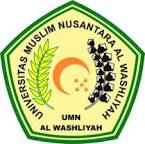 PROGRAM STUDI PENDIDIKAN GURU SEKOLAH DASARFAKULTAS KEGURUAN DAN ILMU PENDIDIKANUNIVERSITAS MUSLIM NUSANTARA AL WASHLIYAHMEDAN2022PENGEMBANGAN MEDIA DIORAMA TIGADIMENSI BERBASIS KEARIFAN LOKAL PADAPEMBELAJARAN TEMATIK KELAS IV SEKOLAH DASARSkripsi Ini Diajukan Sebagai Syarat Untuk Memperoleh Gelar Sarjana Pendidikan Pada Program Studi Guru Sekolah Dasar OlehDESY AULIANPM.181434011PROGRAM STUDI PENDIDIKAN GURU SEKOLAH DASARFAKULTAS KEGURUAN DAN ILMU PENDIDIKANUNIVERSITAS MUSLIM NUSANTARA AL WASHLIYAHMEDAN2022